АДМИНИСТРАЦИЯ  ГАЛИЧСКОГО МУНИЦИПАЛЬНОГО  РАЙОНА КОСТРОМСКОЙ ОБЛАСТИП О С Т А Н О В Л Е Н И Еот   «  28    »  октября  2019  года   № 341   г. Галич           В целях актуализации нормативного правового акта           П О С Т А Н О В Л Я Ю:           1. Внести в постановление администрации Галичского муниципального района от 21 сентября 2017 года № 228 «Об утверждении Муниципальной  программы  «Социальная поддержка граждан Галичского муниципального района  на 2018-2020 годы» (в редакции постановлений администрации муниципального района от 16 июня 2018 года №168, от 16 июля 2018 года № 203, от 15 октября 2018 года № 279, от 21 декабря 2018 года № 383, от 16 мая 2019 года № 146, от 12 сентября 2019 года № 291, от 17 октября 2019 года № 324) следующие изменения:           1.1. В Паспорте муниципальной программы «Социальная поддержка граждан Галичского муниципального района» на 2018-2020 годы»:           а) «Объемы и источники финансирования программы» изложить в следующей редакции:           «- общий объем финансирования реализации программы составляет 1123,94 тысяч рублей, из них:           в 2019 году – 369,2 тыс. рублей,           в 2020 году – 387,4  тысяч рублей,           - объем средств муниципального района 983,94 тысяч рублей, из них:          в 2019  году – 369,2 тысяч рублей,          в 2020 году – 387,4 тысяч рублей».          б) раздел V «Ресурсное обеспечение программы» изложить в следующей редакции:          «Общий объем финансирования реализации программы составляет 1123,94 тысяч рублей, из них:           в 2019 году – 369,2 тыс. рублей,           в 2020 году – 387,4  тысяч рублей,           - объем средств муниципального района 983,94 тысяч рублей, из них:          в 2019  году – 369,2 тысяч рублей,          в 2020 году – 387,4 тысяч рублей».         1.2. В Паспорте подпрограммы «Совершенствование социальной поддержки семьи и детей» муниципальной  программы «Социальная поддержка граждан Галичского муниципального района на 2018-2020 годы»:          а) «Объемы и источники финансирования Подпрограммы» изложить в следующей редакции:           «Объем бюджетных ассигнований подпрограммы муниципальной программы  составляет 886,41 тысяч рублей, из них:               в 2019 году – 324,2 тысяч рублей,               в 2020 году – 304,2 тысяч рублей,            - объем средств муниципального района 886,41 тысяч рублей, из них:           в 2019 году – 324,2 тысяч рублей,            в 2020 году – 304,2  тысяч рублей».        б) раздел V «Ресурсное обеспечение подпрограммы» изложить в следующей редакции:            «Объем бюджетных ассигнований подпрограммы муниципальной программы  составляет 886,41 тысяч рублей, из них:              в 2019 году – 324,2 тысяч рублей,              в 2020 году – 304,2 тысяч рублей,            - объем средств муниципального района 886,41 тысяч рублей, из них:            в 2019 году – 324,2 тысяч рублей,             в 2020 году – 304,2  тысяч рублей».      1.3.  В приложении № 1 к подпрограмме «Совершенствование   социальной поддержки семьи и детей»:      а) в строке 29:      - в столбце 8 цифры «65,0» заменить цифрами «71,0»;      - в столбце 9 цифры «35,0» заменить цифрами «90,0»;      - в столбце 10 цифры «139,3» заменить цифрами «210,3»;      б) дополнить строкой 47 следующего содержания:      в) считать сроку 47 строкой 48:      - в столбце 8 строки 48 цифры «308,2» заменить цифрами «324,2»;      - в столбце 9 строки 48 цифры «240,2» заменить цифрами «295,2»;      - в столбце 10 строки 47 цифры «806,41» заменить  цифрами «897,41».          2. Контроль исполнения настоящего постановления  возложить на заместителя главы администрации муниципального района по социально-гуманитарному развитию  Поварову О. Ю.          3. Настоящее постановление вступает в силу со дня его  официального опубликования.Глава муниципального района                                                              А.Н. ПотехинАДМИНИСТРАЦИЯ ГАЛИЧСКОГО МУНИЦИПАЛЬНОГО РАЙОНА КОСТРОМСКОЙ ОБЛАСТИП О С Т А Н О В Л Е Н И Еот   «  1 »   ноября  2019 года     № 348г. ГаличО внесении изменений в постановление администрации  Галичского муниципального района Костромской области от 26 января 2018 года №17            В актуализации нормативного правового акта       ПОСТАНОВЛЯЮ:Внести в постановление администрации Галичского муниципального района от 26 января 2018 года №17 «Об утверждении   Положения об  оплате труда работников муниципальных учреждений культуры, их филиалов и муниципальных образовательных учреждений дополнительного образования детей Галичского муниципального района» (в редакции постановления администрации муниципального  района от 12 сентября 2018 года №245) следующие изменения:Главу 2 дополнить пунктами следующего содержания:«2.9. В зависимости от должности и (или) специальности педагогических работников, с учетом особенностей их труда продолжительность рабочего времени (нормы часов педагогической работы за ставку заработной платы), порядок определения учебной нагрузки, оговариваемой в трудовом договоре, и основания ее изменения, случаи установления верхнего предела учебной нагрузки педагогических работников определяются в соответствии с Приказом Министерства образования и науки Российской Федерации от 22 декабря 2014 года N 1601 "О продолжительности рабочего времени (нормах часов педагогической работы за ставку заработной платы) педагогических работников и о порядке определения учебной нагрузки педагогических работников, оговариваемой в трудовом договоре".2.10. Тарификация преподавателей производится один раз в год на начало учебного года.2.11. Руководители образовательных учреждений дополнительного образования детей ежегодно составляют и утверждают тарификационные списки педагогических работников по форме согласно приложению №5 к настоящему Положению.2.12. За время работы в период осенних, зимних, весенних и летних каникул обучающихся, а также в периоды отмены (приостановки) для обучающихся учебных занятий по санитарно-эпидемиологическим, климатическим и другим основаниям оплата труда педагогических работников, а также лиц из числа руководителей, иных работников, замещающих в течение учебного года должности педагогических работников наряду с работой, определенной трудовым договором, производится из расчета заработной платы, установленной на период, предшествующий началу каникул, отмены (приостановки) учебных занятий по указанным выше основаниям».         1.2. Пункт 3.4.  изложить в следующей редакции: «3.4. Выплаты стимулирующего характера руководителям муниципальных учреждений культуры, их филиалов и муниципальных образовательных учреждений дополнительного образования  детей Галичского муниципального района  устанавливаются в трудовом договоре органом муниципальной власти, осуществляющим  функции и полномочия учредителя, а их размеры определяются с учетом результатов деятельности муниципальных учреждений культуры, их филиалов и муниципальных образовательных учреждений дополнительного образования  детей Галичского муниципального района.  Критерии оценки эффективности работы муниципальных учреждений культуры, их филиалов и муниципальных образовательных учреждений дополнительного образования  детей Галичского муниципального района  устанавливаются органом муниципальной власти, осуществляющим  функции и полномочия учредителя муниципальных учреждений культуры, их филиалов и муниципальных образовательных учреждений дополнительного образования  детей Галичского муниципального района.   Выплаты стимулирующего характера могут устанавливаться как с применением коэффициентов к базовому окладу, так и в абсолютном размере, за исключением надбавки за работу в сельской местности, которая устанавливается в процентном отношении к базовому должностному окладу.1.3. Пункт 3.5 признать утратившим силу.1.4. Пункт 4.2. изложить в следующей редакции: «4.2. Почасовая оплата труда педагогических работников муниципальных учреждений дополнительного образования детей Галичского муниципального района применяется при оплате:1) за часы, выполненные в порядке замещения отсутствующих по болезни или другим причинам педагогических работников, продолжавшегося не более двух месяцев;2) за часы работы, выполненные педагогическими работниками, свыше объема, установленного им при тарификации, при работе с детьми, находящимися на длительном лечении в больнице;3) за педагогическую работу специалистов учреждений и организаций (в том числе из числа работников отдела по делам культуры, молодёжи и спорта администрации Галичского муниципального района Костромской области), привлекаемых для педагогической работы в муниципальных образовательных учреждениях дополнительного образования  детей Галичского муниципального района;4) за часы работы в объеме 300 часов в другой образовательной организации (в одной или нескольких) свыше учебной нагрузки, установленной при тарификации;Размер оплаты за один час указанной педагогической работы определяется путем деления размера должностного оклада педагогического работника, суммы повышающего коэффициента (Кк) за установленную норму часов педагогической работы в неделю на среднемесячное количество рабочих часов, установленное по занимаемой должности.Среднемесячное количество рабочих часов определяется путем умножения нормы часов педагогической работы в неделю, установленной за ставку заработной платы педагогического работника, на количество рабочих дней в году по пятидневной неделе и деления полученного результата на 5 (количество рабочих дней в неделе), а затем на 12 (количество месяцев в году)».        1.5. Приложение №1 «Базовые оклады и коэффициенты по должности по профессиональным квалификационным группам работников муниципальных учреждений культуры и  учреждений дополнительного образования детей Галичского муниципального района» изложить в новой редакции, согласно Приложению 1 к настоящему постановлению.      1.6. Приложение №3 «Перечень выплат стимулирующего характера работникам муниципальных учреждений культуры и муниципальных образовательных учреждений дополнительного образования детей Галичского муниципального района» изложить в следующей редакции, согласно Приложения 2 к настоящему постановлению.        1.7.  Дополнить Приложением №5, согласно Приложения 3 к настоящему постановлению. Контроль исполнения настоящего постановления возложить на заместителя главы администрации муниципального района по социально-гуманитарному развитию О.Ю. Поварову.Настоящее постановление вступает в силу со дня его подписания, подлежит официальному опубликованию.Глава муниципального района                                                              А.Н. ПотехинПриложение 1к постановлению администрации муниципального районаот «    » ноября  2019 года № ___ «Приложение №1к постановлению администрации муниципального районаот «26» января  2018 года № 17Базовые оклады (базовые должностные оклады),базовые ставки заработной платы и коэффициентыпо должности по профессиональным квалификационнымгруппам и квалификационным уровням работниковработников муниципальных учреждений культуры и  учреждений дополнительного образования детей Галичского муниципального районаПриложение  2к постановлению администрации муниципального районаот «     » ноября  2019 года № ___«Приложение №3к постановлению администрации муниципального районаот «26» января  2018 года № 17Перечень выплат стимулирующего характера работникам муниципальных учреждений культуры и муниципальных учреждений дополнительного образования детей  Галичского муниципального районаВыплаты стимулирующего характера работникам муниципального казенного учреждения культуры «Дом народного творчества» Галичского муниципального района Костромской области       1. Выплаты стимулирующего характера работникам муниципального казенного учреждения культуры «Дом народного творчества» Галичского муниципального района Костромской области  (далее МКУК ДНТ) распространяются на работников, замещающих должности в соответствии со штатным расписанием учреждения, в целях повышения эффективности их работы, заинтересованности  в конечных результатах работы учреждения.            Выплаты стимулирующего характера осуществляются на основе индивидуальной оценки  труда работников и их персонального вклада в эффективное развитие учреждения, достижения целевых количественных и качественных показателей деятельности.       2. Предусматриваются следующие виды выплат стимулирующего характера:1)  Выплата за интенсивность и высокие результаты работы;2) Выплата за выслугу лет;3) Выплата за  качество выполняемых работ;4) Персональный повышающий коэффициент;5) Единовременное премирование по итогам работы (месяц, квартал, полугодие, девять месяцев, год);6) Надбавка за работу в сельской местности.       3.   Для осуществления выплат стимулирующего характера применяются критерии оценки эффективности деятельности, количественные и качественные показатели для каждой конкретной стимулирующей выплаты, при достижении которых данные выплаты производятся.       4.   Расчет выплаты за интенсивность  и высокие результаты работы производится в размере до 400% от базового должностного оклада, исходя из итогов работы учреждения (коллективов, студий, кружков, клубов по интересам и любительских объединений) за месяц, квартал, полугодие, девять месяцев, год на основании следующих критериев:  5.    Выплата за выслугу лет  производится в зависимости от общего количества лет, отработанных в учреждениях культуры и искусства, органах управления культуры, образовательных учреждениях отрасли «Культура» и выплачивается в процентах от базового должностного оклада в размере:1) При выслуге лет от 1 до 3 лет – 5 % 2) При выслуге лет от 3 до 5 лет – 7 % 3) При выслуге лет от 5 до 10 лет – 10 %4) При выслуге лет свыше 10 лет – 15 %В стаж работы, дающей право на получение выплаты за выслугу лет, включаются:1) периоды работы в государственных и муниципальных учреждениях культуры, включая работу в образовательных учреждениях отрасли «Культура»;2) периоды работы на должностях специалистов и руководителей в органах управления культуры;3) периоды службы в Вооружённых Силах, в соответствии с пунктом 3 статьи 10 Федерального закона от 27 мая 1998 года № 76-ФЗ «О статусе военнослужащих»Выплата за выслугу лет выплачивается с момента возникновения права на назначение или применение данной выплаты.       6.   Выплата  за качество выполняемых  работ устанавливается в размере 10%  от базового оклада работникам, имеющим почетные звания Российской Федерации «Заслуженный работник культуры Российской Федерации», «Заслуженный деятель искусств Российской Федерации», « Заслуженный  артист Российской Федерации», «Народный  артист Российской Федерации», почётные звания Костромской области «Заслуженный работник культуры Костромской области», « Заслуженный артист Костромской области», а так же работникам, награждённым орденами и медалями Российской Федерации, ведомственными наградами Министерства культуры Российской Федерации.         7. Персональный повышающий коэффициент к базовому окладу устанавливается конкретному работнику с учетом сложности, важности выполняемой работы, степени самостоятельности и ответственности при выполнении поставленных задач и других факторов. Решение об установлении персонального повышающего коэффициента к окладу и его размерах принимается руководителем учреждения персонально в отношении конкретного работника. Размер персонального повышающего коэффициента к окладу устанавливается до 0,5. Повышающий коэффициент устанавливается работникам приказом руководителя учреждения на определенный период не более одного года. Применение повышающих коэффициентов к базовому окладу (персональный повышающий коэффициент) не образует новый оклад и не учитывается при начислении стимулирующих и компенсационных выплат.          8.  Работникам МКУК ДНТ  могут выплачиваться единовременные премиальные выплаты. Размер и основание выплат устанавливается приказом директора  за счёт экономии заработной платы учреждения.Премии могут выплачиваться:1) по итогам работы за месяц, квартал, полугодие, девять месяцев, год. Размер премиальной выплаты определяется с учётом критериев, установленных к надбавке   «За высокие результаты работы» (критерии могут быть рассмотрены как в совокупности, так и выборочно, исходя из специфики работы учреждения в отчётный период);2) как единовременные поощрительные выплаты в связи государственными или профессиональными праздниками, юбилейными датами работника, коллектива, учреждения;3) как единовременные поощрительные выплаты за эффективную организацию и проведение мероприятий, осуществление культурных акций и проектов, систематическое и результативное участие в работе, актуализацию размещенной информации в сети Интернет, результативную методическую деятельность, взаимодействие с общественными советами и организациями, успешное проведение творческого сезона;4) к юбилейным датам (50, 55 и 60 лет) и праздничным дням.     10.  Надбавка за работу в сельской местности в размере 25% от базового оклада устанавливается специалистам МКУК ДНТ Галичского муниципального района, работающим в сельской местности.      11. Материальная помощь работникам МКУК ДНТ Галичского муниципального района оказывается в определённых случаях: травма, длительное лечение, трагическое событие и другое, по заявлению сотрудника приказом директора в размере  до 100% от базового оклада.     12.   Размеры единовременных премиальных выплат устанавливаются в процентном отношении к базовому окладу или абсолютном размере. Размер премии, выплачиваемой однократно, не может превышать 500 % от базового оклада в пределах экономии заработной платы соответствующего учреждения.Выплаты стимулирующего характера работникам муниципальных образовательных учреждений дополнительного образования детей  Галичского муниципального района Костромской области       1.Выплаты стимулирующего характера работникам муниципальных  учреждений дополнительного образования детей Галичского муниципального района распространяются на работников, замещающих должности в соответствии со штатным расписанием учреждения, в целях повышения эффективности их работы, заинтересованности  в конечных результатах работы учреждения.            Выплаты стимулирующего характера осуществляются на основе индивидуальной оценки  труда работников и их персонального вклада в эффективное развитие учреждения, достижения целевых количественных и качественных показателей деятельности.       2.Предусматриваются следующие виды выплат стимулирующего характера:1)  Выплата за интенсивность и высокие результаты работы;2) Выплата за выслугу лет; 3) Выплата за  качественное и своевременное  выполнения функций и работ;4) Выплаты с использованием повышающих коэффициентов;5) Единовременное премирование по итогам работы (квартал, полугодие, девять месяцев, год);6) Надбавка за работу в сельской местности.       3.Для осуществления выплат стимулирующего характера применяются критерии оценки эффективности деятельности, количественные и качественные показатели для каждой конкретной стимулирующей выплаты, при достижении которых данные выплаты производятся.       4.Расчет выплаты за интенсивность  и высокие результаты работы производится в размере до 400% от базового должностного оклада, исходя из итогов работы учреждения дополнительного образования детей Галичского муниципального района за месяц, квартал, полугодие, девять месяцев, год на основании следующих критериев:        5.Выплата за выслугу лет  производится в зависимости от общего количества лет, отработанных в учреждениях культуры и искусства, органах управления культуры, образовательных учреждениях дополнительного образования и образовательных учреждениях отрасли «Культура» и выплачивается в процентах от базового должностного оклада в размере:1) При выслуге лет от 1 до 3 лет – 5 %2) При выслуге лет от 3 до 5 лет – 7 %3) При выслуге лет от 5 до 10 лет – 10 %4) При выслуге лет свыше 10 лет – 15 %В стаж работы, дающей право на получение выплаты за выслугу лет, включаются:1) периоды работы в государственных и муниципальных учреждениях культуры, включая работу в образовательных учреждениях отрасли «Культура»;2) периоды работы на должностях специалистов и руководителей в органах управления культуры;3) периоды работы в учреждениях дополнительного образования;4) периоды службы в Вооружённых Силах, в соответствии с пунктом 3 статьи 10 Федерального закона от 27 мая 1998 года № 76-ФЗ «О статусе военнослужащих»Выплата за выслугу лет выплачивается с момента возникновения права на назначение или применение данной выплаты.          6. Выплата  за качественное и своевременное выполнение функций и работ устанавливается  в размере до 100% от базового  оклада, исходя из итогов работы Учреждения за месяц, квартал, полугодие, девять месяцев, год. При установлении критериев оценки за качественное и своевременное выполнение функций и работ работниками Учреждения следует руководствоваться следующими показателями: - успешное, добросовестное и качественное исполнение должностных обязанностей;  - самостоятельность и творчество в работе; - ответственность при выполнении поставленных задач; - компетентность в принятии ответственных решений.          7.Педагогическим работникам осуществляются выплаты с использованием коэффициента за квалификационную категорию (Кк)   за наличие квалификационной категории, установленной по результатам аттестации:Надбавка за квалификационную категорию выплачивается с даты присвоения квалификационной категории на основании документа о присвоении квалификационной категории.          8.Работникам учреждений дополнительного образования детей Галичского муниципального района  могут выплачиваться единовременные премиальные выплаты. Размер и основание выплат устанавливается приказом директора учреждения за счёт экономии заработной платы учреждения.Премии могут выплачиваться:1) по итогам работы за месяц, квартал, полугодие, девять месяцев, год. Размер премиальной выплаты определяется с учётом критериев, установленных к надбавке   «За высокие результаты работы» (критерии могут быть рассмотрены как в совокупности, так и выборочно, исходя из специфики работы учреждения в отчётный период);2) как единовременные поощрительные выплаты в связи государственными или профессиональными праздниками, юбилейными датами работника, коллектива, учреждения;3) как единовременные поощрительные выплаты за эффективную организацию и проведение мероприятий, осуществление культурных акций и проектов, актуализацию размещенной информации на сайтах учреждений, результативную методическую деятельность, взаимодействие с общественными советами и организациями, муниципальными и областными  учреждениями отрасли «Культура»;4) к юбилейным датам (50, 55 и 60 лет) и праздничным дням.         9. Надбавка за работу в сельской местности в размере 25% от базового оклада устанавливается специалистам муниципальных  учреждений дополнительного образования детей Галичского муниципального района, работающим в сельской местности.          10. Материальная помощь работникам муниципальных  учреждений дополнительного образования детей Галичского муниципального района оказывается в определённых случаях: травма, длительное лечение, трагическое событие и другое, по заявлению сотрудника приказом директора в размере  до 100% от базового оклада.         11. Размеры единовременных премиальных выплат устанавливаются в процентном отношении к базовому окладу или абсолютном размере. Размер премии, выплачиваемой однократно, не может превышать 500 % от базового оклада в пределах экономии заработной платы соответствующего учреждения.Выплаты стимулирующего характера работникам муниципального казенного учреждения культуры «Межпоселенческая библиотека имени Максима Горького» Галичского муниципального района Костромской области       1. Выплаты стимулирующего характера работникам муниципального казенного учреждения культуры «Межпоселенческая библиотека имени Максима Горького» Галичского муниципального района Костромской области  (далее МКУК МБ им. М. Горького) распространяются на работников, замещающих должности в соответствии со штатным расписанием учреждения, в целях повышения эффективности  их работы, заинтересованности  в конечных результатах работы учреждения.            Выплаты стимулирующего характера осуществляются на основе индивидуальной оценки  труда работников и их персонального вклада в эффективное развитие учреждения, достижения целевых количественных и качественных показателей деятельности.       2. Предусматриваются следующие виды выплат стимулирующего характера:1)  Выплата за интенсивность и высокие результаты работы;2) Выплата за выслугу лет;3) Выплата за  качество выполняемых работ;4) Персональный повышающий коэффициент;5) Единовременное премирование по итогам работы (месяц, квартал, полугодие, девять месяцев, год);6) Надбавка за работу в сельской местности.       3.   Для осуществления выплат стимулирующего характера применяются критерии оценки эффективности деятельности, количественные и качественные показатели для каждой конкретной стимулирующей выплаты, при достижении которых данные выплаты производятся.       4.   Расчет выплаты за интенсивность  и высокие результаты работы производится в размере до 400% от базового должностного оклада, исходя из итогов работы учреждения за месяц, квартал, полугодие, девять месяцев, год на основании следующих критериев:        5.    Выплата за выслугу лет  производится в зависимости от общего количества лет, отработанных в учреждениях культуры и искусства, органах управления культуры, образовательных учреждениях отрасли «Культура» и выплачивается в процентах от базового должностного оклада в размере:1) При выслуге лет от 1 до 3 лет – 5 %2) При выслуге лет от 3 до 5 лет – 7 %3) При выслуге лет от 5 до 10 лет – 10 %4) При выслуге лет свыше 10 лет – 15 %В стаж работы, дающей право на получение выплаты за выслугу лет, включаются:1) периоды работы в государственных и муниципальных учреждениях культуры, включая работу в образовательных учреждениях отрасли «Культура»;2) периоды работы на должностях специалистов и руководителей в органах управления культуры;3) периоды службы в Вооружённых Силах, в соответствии с пунктом 3 статьи 10 Федерального закона от 27 мая 1998 года № 76-ФЗ «О статусе военнослужащих»Выплата за выслугу лет выплачивается с момента возникновения права на назначение или применение данной выплаты.       6.   Выплата  за качество выполнения работ устанавливается в размере 10%  от базового оклада работникам, имеющим почетные звания Российской Федерации «Заслуженный работник культуры Российской Федерации», «Заслуженный деятель искусств Российской Федерации», почётные звания Костромской области «Заслуженный работник культуры Костромской области», «Заслуженный артист Костромской области», а так же работникам, награждённым орденами и медалями Российской Федерации, ведомственными наградами Министерства культуры Российской Федерации.         7. Персональный повышающий коэффициент к базовому окладу устанавливается конкретному работнику с учетом сложности, важности выполняемой работы, степени самостоятельности и ответственности при выполнении поставленных задач и других факторов. Решение об установлении персонального повышающего коэффициента к окладу и его размерах принимается руководителем учреждения персонально в отношении конкретного работника. Размер персонального повышающего коэффициента к окладу устанавливается до 0,5. Повышающий коэффициент устанавливается работникам приказом руководителя учреждения на определенный период не более одного года. Применение повышающих коэффициентов к базовому окладу (персональный повышающий коэффициент) не образует новый оклад и не учитывается при начислении стимулирующих и компенсационных выплат.          10.  Работникам МКУК МБ им. М. Горького могут выплачиваться единовременные премиальные выплаты. Размер и основание выплат устанавливается приказом директора за счёт экономии заработной платы учреждения.Премии могут выплачиваться:1) по итогам работы за месяц, квартал, полугодие, девять месяцев, год. Размер премиальной выплаты определяется с учётом критериев, установленных к надбавке   «За высокие результаты работы» (критерии могут быть рассмотрены как в совокупности, так и выборочно, исходя из специфики работы учреждения в отчётный период);2) как единовременные поощрительные выплаты в связи государственными или профессиональными праздниками, юбилейными датами работника, коллектива, учреждения;3) как единовременные поощрительные выплаты за эффективную организацию и проведение мероприятий, осуществление культурных акций и проектов, систематическое и результативное участие в работе, актуализацию размещенной информации в сети Интернет, результативную методическую деятельность, взаимодействие с общественными советами и организациями, успешное проведение творческого сезона;4) к юбилейным датам МКУК МБ им. М. Горького может быть назначено материальное поощрение в виде подарков, памятных сувениров, а также в связи с круглыми датами самодеятельных коллективов и проведением их творческих отчётов.        11.  Надбавка за работу в сельской местности в размере 25% от базового оклада устанавливается специалистам МКУК МБ им. М. Горького, работающим в сельской местности.         12. Материальная помощь работникам МКУК МБ им. М. Горького оказывается в определённых случаях: травма, длительное лечение, трагическое событие и другое, по заявлению сотрудника приказом директора в размере  до 100% от базового оклада.         13.   Размеры единовременных премиальных выплат устанавливаются в процентном отношении к базовому окладу или абсолютном размере. Размер премии, выплачиваемой однократно, не может превышать 500 % от базового оклада в пределах экономии заработной платы соответствующего учреждения.Приложение №3к постановлению администрации муниципального районаот «     » ноября   2019 года № ___ТАРИФИКАЦИОННЫЙ СПИСОК педагогических работниковпо состоянию на ____________________ года________________________________________________________________________________________________________________________(полное наименование образовательной организации и адрес)Директор _________________________________Бухгалтер ________________________________Примечание.1. При изменении в течение учебного года стажа работы, дающего право на увеличение надбавки, в тарификационном списке второй строкой указывается новый размер надбавки с указанием месяца, с которого будет производиться изменение заработной платы.2. В случае если у работника в течение учебного года изменяется месячная заработная плата в связи с установлением квалификационной категории, увеличением фактического объема учебной нагрузки и по иным основаниям, в тарификационный список вносятся соответствующие изменения.АДМИНИСТРАЦИЯГАЛИЧСКОГО МУНИЦИПАЛЬНОГО  РАЙОНАКОСТРОМСКОЙ ОБЛАСТИП О С Т А Н О В Л Е Н И Еот   «1»  ноября  2019 года  №355   г. ГаличОб утверждении Порядка предоставления денежной компенсации за питание детям с ограниченными возможностями здоровья и детям-инвалидам обучающимся в форме индивидуального обучения на дому в муниципальных общеобразовательных организаций Галичского муниципального района, а также обучающимся в форме семейного образования, проживающих в семьях, в которых среднедушевой доход семьи не превышает величины прожиточного минимума на душу населения, установленной                                    в Костромской области     В соответствии со статьей 41 и пунктом 7 статьи 79 Федерального закона от 29  декабря 2012 года  №273-ФЗ «Об образовании в Российской Федерации», решением Собрания депутатов муниципального района от 19 сентября 2019 года №238 «Об установлении стоимости на обеспечение питанием отдельных категорий учащихся муниципальных общеобразовательных организаций Галичского муниципального района»    ПОСТАНОВЛЯЮ:     1. Утвердить Порядок предоставления денежной компенсации за питание детям с ограниченными возможностями здоровья и детям-инвалидам обучающимся в форме индивидуального обучения на дому в муниципальных общеобразовательных организаций Галичского муниципального района, а также обучающимся в форме семейного образования, проживающих в семьях, в которых среднедушевой доход семьи не превышает величины прожиточного минимума на душу населения, установленной  в Костромской области (Приложение)     2. Контроль исполнения настоящего постановления возложить на заместителя главы администрации муниципального района по социально-гуманитарному развитию Поварову О.Ю.     3. Настоящее постановление вступает в силу со дня официального опубликования.   Глава муниципального района                                                                          А.Н.ПотехинПорядокпредоставления денежной компенсации за питание детям с ограниченными возможностями здоровья и детям-инвалидам обучающимся в форме индивидуального обучения на дому в муниципальных общеобразовательных организациях                              Галичского муниципального района, а также обучающимся в форме семейного образования, проживающих в семьях, в которых среднедушевой доход семьи не превышает величины прожиточного минимума на душу населения, установленной                                                                    в Костромской областиI. Общие положенияНастоящее Порядок разработан в целях создания условий по предоставлению денежной компенсации за питание детям с ограниченными возможностями здоровья (далее – дети (ребенок) с ОВЗ) и детям-инвалидам, обучающимся в форме индивидуального обучения на дому в  общеобразовательных организациях Галичского муниципального района, а так же  обучающимся в форме семейного образования, проживающих в семьях, в которых среднедушевой доход семьи не превышает величины прожиточного минимума на душу населения, установленной  в Костромской области (далее - Порядок).                    Настоящий порядок устанавливает механизм предоставления денежной компенсации за питание, источники финансового обеспечения расходов, связанных с предоставлением бесплатного двухразового питания обучающимся, не получающим горячее питание на пищеблоке общеобразовательной организации.Право на получение компенсации за питание имеют:1.2.1.  обучающиеся в форме индивидуального обучения на дому – дети с ограниченными возможностями здоровья и дети-инвалиды;        1.2.2. обучающиеся в форме семейного образования, проживающие в семьях,  в которых среднедушевой доход семьи не превышает величины прожиточного минимума на душу населения, установленной в Костромской области.        1.3. Обучающиеся, определённые пунктом 1.2. настоящего Порядка, обеспечиваются денежной компенсацией за питание, эквивалентной установленной стоимости детодня, установленной муниципальным правовым актом.Порядок подачи документов и принятия решения о предоставлении бесплатного двухразового питания обучающимсяДля предоставления денежной компенсации за питание обучающимся, родитель (законный представитель) представляет в общеобразовательное учреждение:а) заявление о предоставлении денежной компенсации (приложение к настоящему Порядку) с указанием реквизитов банковского счета родителя (законного представителя) обучающегося, на который должны быть перечислены денежные средства;копия документа, удостоверяющего личность (паспорт) родителя (законного представителя);копия свидетельства о рождении (паспорта) ребенка;копия документа, подтверждающего полномочия законного представителя обучающегося.СНИЛС одного из родителей (законного представителя);СНИЛС ребенка.    Дополнительно обучающимся в форме семейного образования, проживающих в семьях, в которых среднедушевой доход семьи не превышает величины прожиточного минимума на душу населения, установленной в Костромской области            ж) справка из МФЦ, о том, что среднедушевой доход семьи не превышает величины прожиточного минимума на душу населения, установленной                                                                  в Костромской области;    Дополнительно детям с ограниченными возможностями здоровья и детям-инвалидам:копия заключения врачебной комиссии организации здравоохранения по месту жительства ребенка об обучении на дому;копия заключения территориальной  психолого-медико-педагогической комиссии; Дополнительно  детям-инвалидам:копию заключения медико-социального экспертного обследования.Основанием для отказа в приеме документов, необходимых для предоставления денежной компенсации за питание обучающемуся, является представление неполного пакета документов, указанных в пункте  2.1  настоящего Порядка.Решение о предоставлении денежной компенсации за питание обучающимся оформляется приказом общеобразовательного учреждения в течение трех рабочих дней со дня представления документов, указанных  в  пункте 2.1 настоящего Порядка. Приказ на предоставление денежной компенсации издается ежемесячно, с указанием списочного состава обучающихся, по которым принято решение о выплате денежного возмещения взамен горячего питания, и количества дней денежной компенсации. Денежная компенсация за питание предоставляется обучающимся с учебного дня, следующего за днем издания приказа общеобразовательного учреждения, до конца учебного года, но не более чем на срок действия документа, подтверждающего его отношение к одной из категорий, указанных в пункте 1.2 настоящего Порядка. Выплата денежной компенсации осуществляется посредством перечисления на лицевой счет родителей (законных представителей).Основаниями для отказа в предоставлении денежной компенсации за питание обучающимся являются:            а) выявление обстоятельств, влекущих прекращение права на обеспечение обучающегося бесплатным двухразовым питанием;            б) выбытие обучающегося из общеобразовательной организации;            в) прекращение срока действия документов, указанных в пункте 2.1. настоящего Порядка, при наличии в них сроков действия;            г) лишение родителей обучающегося родительских прав, прекращение полномочий законного представителя (при назначении выплаты денежной компенсации).            д) посещение обучающимся общеобразовательного учреждения и получение им питания на пищеблоке школы.III. Организация предоставления денежной компенсации                                                     за питание обучающимсяДля организации предоставления денежной компенсации за питание обучающимся общеобразовательная организация:а) обеспечивает информирование родителей  (законных  представителей) о порядке и условиях предоставления денежной компенсации за питание обучающимся;б) принимает документы, указанные в пункте 2.1 настоящего Порядка, формирует пакет документов и обеспечивает их хранение;в) проверяет право обучающегося на получение денежной компенсации  за питание;г) принимает решение о предоставлении (об отказе в предоставлении) обучающемуся денежной компенсации за питание;д) формирует списки обучающихся по категориям, в соответствии с пунктом 1.2 настоящего Порядка;е) обеспечивает составление и представление отчетности учредителю по предоставлению денежной компенсации за питание обучающимся;ж) обеспечивает обучающихся денежной компенсацией за питание, в соответствии с пунктом 2.3 настоящего Порядка;      3.1. одновременное предоставление горячего питания и выплаты денежной компенсации взамен бесплатного питания одному и тому же обучающемуся за один и тот же период не допускается.Финансовое обеспечение расходов, связанных с предоставлением денежной компенсации за питание обучающимсяФинансовое обеспечение расходов, связанных с предоставлением денежной компенсации за питание обучающимся в муниципальных общеобразовательных организациях, осуществляется за счет бюджетных ассигнований, предусмотренных планом финансово-хозяйственной деятельности бюджетного учреждения, бюджетной  сметой  казенного учреждения на соответствующий финансовый год и плановый период.Объем средств муниципальной общеобразовательной организации определяется исходя из прогнозного количества обучающихся, относящихся к категории обучающихся, установленных пунктом 1.2. настоящего Порядка, и установленной стоимости питания.Директору__________________________________________________________________(полное наименование образовательной организации)от____________________________________                                                                                        (Ф.И.О. родителя (законного представителя                                                                                                                                                                                             проживающего по адресу:___________________________________________________тел.__________________________________ЗАЯВЛЕНИЕо предоставлении обучающемуся денежной компенсации за бесплатное двухразовое питание_________________________________________________________________________(Ф.И.О. родителя (законного представителя))прошу предоставлять денежную компенсацию за питание моего сына (моей дочери) ________________________________________________________________________________(Ф.И.О.)из числа детей с ограниченными возможностями здоровья, ученика (ученицы)_____ класса, получающего образование на дому.Сумму денежной компенсации из средств местного бюджета прошу ежемесячно перечислять ______________________________________________________________________________(наименование банка с указанием лицевого счета получателя денежной компенсации)Порядком о выплате денежной компенсации питания детям с ограниченными возможностями здоровья и детям-инвалидам обучающимся в форме индивидуального обучения на дому в муниципальных общеобразовательных организациях Галичского муниципального района, а также обучающимся в форме семейного образования проживающих в семьях, в которых среднедушевой доход семьи не превышает величины прожиточного минимума на душу населения, установленной  в Костромской области ознакомлен (ознакомлена).Перечень прилагаемых документов:копия документа, удостоверяющего личность (паспорт) родителя (законного представителя);копия свидетельства о рождении (паспорта) ребенка;копия заключения врачебной комиссии организации здравоохранения  по месту жительства ребенка об обучении на дому (для детей-инвалидов и детей с ОВЗ);копия заключения территориальной психолого-медико-педагогической комиссии (для детей-инвалидов и детей с ОВЗ);копию заключения медико-социального экспертного обследования (для детей-инвалидов);копия документа, подтверждающего полномочия законного представителя обучающегося.СНИЛС одного из родителей (законного представителя);СНИЛС ребенка.справка из МФЦ, о том, что среднедушевой доход семьи не превышает величины прожиточного минимума на душу населения, установленной                                                                  в Костромской области (обучающимся в форме семейного образования).случае изменения оснований для выплаты денежной компенсации за питание моего сына (моей дочери) за счет средств местного бюджета обязуюсь письменно информировать руководителя образовательной организации в течение 5 календарных дней.Обязуюсь возместить расходы,  понесенные общеобразовательной организацией, в случае нарушения моих обязанностей, установленных Порядком об организации питания детей с ограниченными возможностями здоровья, обучающихся в муниципальных общеобразовательных организациях Галичского муниципального района, получающих образование на дому.Дата                                                                                                         ПодписьАДМИНИСТРАЦИЯ ГАЛИЧСКОГО МУНИЦИПАЛЬНОГО  РАЙОНА КОСТРОМСКОЙ ОБЛАСТИР А С П О Р Я Ж Е Н И Еот   « 28   »   октября 2019 года     № 218  г. ГаличАДМИНИСТРАЦИЯГАЛИЧСКОГО МУНИЦИПАЛЬНОГО РАЙОНАКОСТРОМСКОЙ ОБЛАСТИР А С П О Р Я Ж Е Н И Е от «  1  » ноября  2019 года № 225-рг. ГаличОб утверждении Плана проведения экспертизы муниципальных нормативных правовых актов администрации Галичского муниципального района Костромской области, затрагивающих вопросы осуществления предпринимательской деятельности, на 2019 годВ целях исполнения Закона Костромской области от 16 июля 2014г. № 557-5-ЗКО «Об экспертизе муниципальных нормативных правовых актов, затрагивающих вопросы осуществления предпринимательской и инвестиционной деятельности, и оценке регулирующего воздействия проектов таких актов», постановления администрации Галичского муниципального района Костромской области от 28 апреля 2017 года № 106 «Об утверждении Порядка проведения оценки регулирующего воздействия проектов муниципальных нормативных правовых актов Галичского муниципального района»,1. Утвердить План проведения экспертизы муниципальных нормативных правовых актов администрации Галичского муниципального района Костромской области, затрагивающих вопросы осуществления предпринимательской и инвестиционной деятельности, на 2019 год.  (прилагается)2.    Контроль  исполнения настоящего распоряжения возложить на первого заместителя главы администрации Галичского муниципального района Костромской области Фоменко В.А.3.      Настоящее распоряжение вступает в силу со дня его подписания и подлежит официальному опубликованию. Главамуниципального района					                А.Н. ПотехинПриложениеУтвержденраспоряжением администрацииГаличского муниципального районаКостромской областиот «       » ноября 2019 года №       ПЛАН Проведения экспертизы нормативных правовых актов администрации галичского муниципального района Костромской области, затрагивающих вопросы осуществления предпринимательской и инвестиционной  деятельности, на 2019 годот  1 ноября 2019 года  №16 ИТОГОВЫЙ   ДОКУМЕНТ  ПУБЛИЧНЫХ  СЛУШАНИЙ  (ПРОТОКОЛ)Публичные слушания назначены  решением Собрания депутатов Галичского муниципального района от 17 октября 2019 года №242Тема  публичных  слушаний: О решении Собрания депутатов  Галичского муниципального района  «О принятии проекта муниципального правового акта о внесении изменений в Устав муниципального образования Галичский муниципальный район Костромской области»  от 17 октября 2019 года № 242, опубликованного  в информационном бюллетене  Галичского муниципального района  Костромской области «Районный вестник»  от 18 октября 2019 года № 46 (648)Дата  проведения: 1 ноября  2019 годаМесто  проведения:  157201,  г. Галич, пл. Революции, д. 23 «а», зал заседаний администрации муниципального районаВремя  проведения: с 10.30 ч.  до 11.00 ч.Председатель публичных слушаний:  Мельникова С.В. – председатель Собрания депутатов муниципального районаПрисутствовали:  всего -  20 человекВопросы, вынесенные на обсуждение: решение Собрания депутатов  Галичского муниципального района «О принятии проекта муниципального правового акта о внесении изменений в Устав муниципального образования Галичский муниципальный район Костромской области» от 17 октября 2019 года №242  Выступили:   Мельникова С.В. – председатель Собрания депутатов муниципального района.Текст  рекомендации (предложения):  Внести в Устав муниципального образования Галичский муниципальный район Костромской области, принятый решением Собрания депутатов Галичского муниципального района Костромской области от « 25 »  апреля 2019 года № 218 следующие изменения:1) В части 1 статьи 7 а) пункт 17 дополнить словами: «, выдача градостроительного плана земельного участка, расположенного на межселенной территории.»;б) в пункте 40 слова «О государственном кадастре недвижимости» заменить  словами «О кадастровой деятельности»;2) пункт 5 части 1 статьи 9 признать утратившим силу;3) в статье 30:а) абзац первый части 5 дополнить словами «, если иное не предусмотрено Федеральным законом «Об общих принципах организации местного самоуправления в Российской Федерации»;б) в абзаце втором части 5 после слов «о досрочном прекращении полномочий депутата Собрания депутатов муниципального района» дополнить словами «или применении в отношении указанных лиц иной меры ответственности»;в) дополнить частями 7 и 8 следующего содержания:«7. К депутату Собрания депутатов муниципального района, представившему недостоверные или неполные сведения о своих доходах, расходах, об имуществе и обязательствах имущественного характера, а также сведения о доходах, расходах, об имуществе и обязательствах имущественного характера своих супруги (супруга) и несовершеннолетних детей, если искажение этих сведений является несущественным, могут быть применены следующие меры ответственности:1) предупреждение;2) освобождение депутата Собрания депутатов муниципального района от должности в Собрании депутатов муниципального района с лишением права занимать должности в Собрании депутатов муниципального района до прекращения срока его полномочий;3) освобождение от осуществления полномочий на постоянной основе с лишением права осуществлять полномочия на постоянной основе до прекращения срока его полномочий;4) запрет занимать должности в Собрании депутатов муниципального района до прекращения срока его полномочий;5) запрет исполнять полномочия на постоянной основе до прекращения срока его полномочий.8. Порядок принятия решения о применении к депутату Собрания депутатов муниципального района мер ответственности, указанных в части 7 настоящей статьи, определяется муниципальным правовым актом в соответствии с законом Костромской области.»;4) в статье 33:а) абзац первый части 7 дополнить словами «, если иное не предусмотрено Федеральным законом «Об общих принципах организации местного самоуправления в Российской Федерации»;б) в абзаце втором части 7 после слов «о досрочном прекращении полномочий главы муниципального района» дополнить словами «или применении в отношении указанных лиц иной меры ответственности»;в) дополнить частями 8 и 9 следующего содержания:«8. К главе муниципального района, представившему недостоверные или неполные сведения о своих доходах, расходах, об имуществе и обязательствах имущественного характера, а также сведения о доходах, расходах, об имуществе и обязательствах имущественного характера своих супруги (супруга) и несовершеннолетних детей, если искажение этих сведений является несущественным, могут быть применены следующие меры ответственности:1) предупреждение;2) освобождение от осуществления полномочий на постоянной основе с лишением права осуществлять полномочия на постоянной основе до прекращения срока его полномочий;3) запрет исполнять полномочия на постоянной основе до прекращения срока его полномочий.9. Порядок принятия решения о применении к главе  муниципального района мер ответственности, указанных в части 8 настоящей статьи, определяется муниципальным правовым актом в соответствии с законом Костромской области.»Итоги рассмотрения вопроса: Присутствующие приняли решение одобрить проект муниципального правового акта о внесении изменений в Устав муниципального образования Галичский муниципальный район Костромской области Голосовали: «за»- 20 человек
                      «против» - нет                      «воздержались» - нетИтоги публичных  слушаний:             1. Согласиться с проектом муниципального правового акта о внесении изменений в Устав муниципального образования Галичский муниципальный район Костромской области. 2. Рекомендовать Собранию депутатов муниципального района принять решение  «О принятии муниципального правового акта о внесении изменений в Устав муниципального образования Галичский муниципальный район Костромской области».             3. Опубликовать в информационном бюллетене «Районный вестник» итоги публичных слушаний по проекту решения Собрания депутатов муниципального района   «О внесении изменений и дополнений в Устав муниципального образования Галичский муниципальный район Костромской области» в 10 – дневный срокПредседательствующий                                                                                  С.В. МельниковаИздается с июня 2007 годаИНФОРМАЦИОННЫЙ  БЮЛЛЕТЕНЬ________________________________________________________                                                                           Выходит ежемесячно БесплатноИНФОРМАЦИОННЫЙ  БЮЛЛЕТЕНЬ________________________________________________________                                                                           Выходит ежемесячно БесплатноУчредители: Собрание депутатов  Галичского муниципального района,                                Администрация  Галичского муниципального   районаУчредители: Собрание депутатов  Галичского муниципального района,                                Администрация  Галичского муниципального   района№48 (650)01.11. 2019 годаСЕГОДНЯ   В  НОМЕРЕ:СЕГОДНЯ   В  НОМЕРЕ:Постановления администрации Галичского муниципального района Костромской областиПостановления администрации Галичского муниципального района Костромской областиПост. №341 от 28.10.2019 годаО внесении изменений в постановление администрации  Галичского муниципального района от 21 сентября 2017 года  № 228Пост. №348 от 01.11.2019 годаО внесении изменений в постановление администрации  Галичского муниципального района Костромской области от 26 января 2018 года №17Пост. №355 от 01.11.2019 годаОб утверждении Порядка предоставления денежной компенсации за питание детям с ограниченными возможностями здоровья и детям-инвалидам обучающимся в форме индивидуального обучения на дому в муниципальных общеобразовательных организаций Галичского муниципального района, а также обучающимся в форме семейного образования, проживающих в семьях, в которых среднедушевой доход семьи не превышает величины прожиточного минимума на душу населения, установленной в Костромской областиРаспоряжения администрации Галичского муниципального района Костромской областиРаспоряжения администрации Галичского муниципального района Костромской областиРасп. №218-р от 28.10.2019 годаРасп. №225-р от 01.11.2019 годаОб утверждении Плана проведения экспертизы муниципальных нормативных правовых актов администрации Галичского муниципального района Костромской области, затрагивающих вопросы осуществления предпринимательской деятельности, на 2019 годИтоговый документ публичных слушаний (протокол) №16 от 01.11.2019 годаИтоговый документ публичных слушаний (протокол) №16 от 01.11.2019 годаО внесении изменений в постановление администрации  Галичского муниципального района от 21 сентября 2017 года  № 22847Финансовая помощь граж-данам, оказав-шимся в трудной жиз-ненной ситуацииАдминистрация Галичского муниципального районаАдминистрация Галичского муниципального районаБюджет муниципального района0,00,09,09,0N п/пПрофессиональные квалификационные группы должностей работников (ПКГ)Базовый оклад (базовый должностной оклад), базовая ставка заработной платы (в рублях)Коэффициент по должности (Кд)12341.ПКГ "Должности работников культуры, искусства и кинематографии среднего звена" (Приказ Минздравсоцразвития России от 31 августа 2007 года N 570)10 4001,02.ПКГ "Должности работников культуры, искусства и кинематографии ведущего звена" (Приказ Минздравсоцразвития России от 31 августа 2007 года N 570)11 6401,03.ПКГ "Должности руководящего состава учреждений культуры, искусства и кинематографии" (Приказ Минздравсоцразвития России от 31 августа 2007 года N 570)14 6001,0ПКГ "Общеотраслевые профессии рабочих первого уровня"(Приказ Минздравсоцразвития России от 29 мая 2008 года N 248н)ПКГ "Общеотраслевые профессии рабочих первого уровня"(Приказ Минздравсоцразвития России от 29 мая 2008 года N 248н)ПКГ "Общеотраслевые профессии рабочих первого уровня"(Приказ Минздравсоцразвития России от 29 мая 2008 года N 248н)ПКГ "Общеотраслевые профессии рабочих первого уровня"(Приказ Минздравсоцразвития России от 29 мая 2008 года N 248н)4.1-й квалификационный уровень4 6001,05.2-й квалификационный уровень4 6941,0ПКГ должностей педагогических работников
(Приказ Министерства здравоохранения и социального развития Российской Федерации от 5 мая 2008 года N 216н)ПКГ должностей педагогических работников
(Приказ Министерства здравоохранения и социального развития Российской Федерации от 5 мая 2008 года N 216н)ПКГ должностей педагогических работников
(Приказ Министерства здравоохранения и социального развития Российской Федерации от 5 мая 2008 года N 216н)6.2-й квалификационный уровень93361,07.3-й квалификационный уровень98711,08.4-й квалификационный уровень98961,0ПКГ "Общеотраслевые профессии рабочих второго уровня"(Приказ Минздравсоцразвития России от 29 мая 2008 года N 248н)ПКГ "Общеотраслевые профессии рабочих второго уровня"(Приказ Минздравсоцразвития России от 29 мая 2008 года N 248н)ПКГ "Общеотраслевые профессии рабочих второго уровня"(Приказ Минздравсоцразвития России от 29 мая 2008 года N 248н)ПКГ "Общеотраслевые профессии рабочих второго уровня"(Приказ Минздравсоцразвития России от 29 мая 2008 года N 248н)9.1-й квалификационный уровень60061,9Наименование показателяВеличина показателяРазмер выплаты в процентах от базового оклада1. Рост числа посетителей учреждений (в сравнении с аналогичным предшествующим периодом)на 2 %до 70%2. Рост числа участников клубных формирований и любительских объединений (в сравнении с аналогичным предшествующим периодом)на 1%до 70%3. Рост доходов от платных услуг, оказываемых учреждением (в сравнении с аналогичным периодом предшествующего года) на 10 %до 70%4. Выполнение плана работы учреждения100 %до 100 %5. Наличие призеров и победителей фестивалей и конкурсов:- на районном уровне;- на областном уровне;- на межрегиональном, Всероссийском, международном уровнях.Призёры и победителидо 30%до 50%до 70%6.Внедрение новых услуг и форм работыВ течении рассматриваемого периодадо 40 %7.За своевременное и качественное предоставление отчетности В течении рассматриваемого периода     до 50%8. Освещение работы учреждения в СМИ, на информационных сайтах и порталах, в социальных сетяхРазмещение не менее 3 материалов в месяцдо 30 %9. Выполнение нормативов ГТОучастиедо 20%10. Информирование потребителей о предоставляемых услугах (наличие режима работы, информационных стендов, афиш и др.)Наличие информациидо 20%Наименование показателяВеличина показателяРазмер выплаты в процентах от базового оклада1. Положительная динамика уровня успеваемости (достижений) учащихся по итогам полугодий, переводных и выпускных экзаменовВ течении рассматриваемого периодадо 70%2. Наличие методической работы преподавателя, открытые урокиВ течении рассматриваемого периодадо 70 %3. Наличие авторских рабочих программВ течении рассматриваемого периода        до 100 %4. Наличие призёров и победителей фестивалей и конкурсов:- на районном уровне;- на областном уровне;- на межрегиональном,Всероссийском, международном уровнях.Призёры и победителидо 30%до 50%до 70%5. Участие в реализации предпрофессиональных программВ течении рассматриваемого периодадо 60%6. Наличие работы с родителямиВ течении рассматриваемого периодадо 50%7. Эстетическое оформление предметной среды закреплённых учебных помещений с учётом санитарных нормВ течении рассматриваемого периодадо 50%8. Проведение отчётных концертов, выставок учащихсяНе реже 2-х раз в годдо 70%9. Освещение работы учреждения в СМИ, на информационных сайтах и порталах, в социальных сетяхНе реже 3 раз в месяцдо 30%10. Выполнение нормативов ГТОУчастиедо 20%Квалификационные категорииКоэффициент квалификациипервая квалификационная категория0,18высшая квалификационная категория0,38Наименование показателяВеличина показателяРазмер выплаты в процентах от базового оклада 1. Рост числа посетителей учреждений (в сравнении с аналогичным предшествующим периодом)на 2 %до 70%2.Выполнение плана работы учреждения100%до 100%3. Наличие призеров и победителей фестивалей и конкурсов:- на районном уровне;- на областном уровне;- на межрегиональном, Всероссийском, международном уровнях.Призёры и победителидо 30%до 50%до 70%4.Внедрение новых услуг и форм работыВ течении рассматриваемого периодадо 40 %5. Увеличение доли книговыдачи литературы патриотического, исторического содержания, а также отечественной и зарубежной классики (в сравнении с аналогичным предшествующим периодом)на 10 %до 30%6.Увеличение охвата библиотечным обслуживанием трудоспособного населения (в сравнении с аналогичным предшествующим периодом)на 10 %до 100%7.За своевременное и качественное предоставление отчетности В течении рассматриваемого периодадо 50%8.Освещение работы библиотек в СМИ, на информационных сайтах и порталах, в социальных сетях.Размещение не менее 3 материалов за месяцдо 30%9. Рост доходов от платных услуг, оказываемых учреждением (в сравнении с аналогичным периодом предшествующего года) на 10 %до 70%10. Выполнение нормативов ГТОУчастиедо 20%11. Информирование потребителей о предоставляемых услугах (наличие режима работы, информационных стендов, афиш и др.)Наличие информациидо 20%N п/пФамилия, имя, отчествоНаименование должности, преподаваемый предметОбразование, наименование и дата окончания образовательной организации, наличие ученой степени или почетного званияСтаж педагогической работы на начало учебного года (число лет и месяцев)Наличие квалификационной категории, дата ее присвоенияБазовый окладКоэффициент по должности, КдДолжностной оклад, гр. 7 x гр. 8Число часов в неделюЧисло часов в неделюЧисло часов в неделюЧисло часов в неделюЗаработная плата за часы в месяцЗаработная плата за часы в месяцЗаработная плата за часы в месяцЗаработная плата за часы в месяцРазмер повышения заработной платы, указанной в графе 17Размер повышения заработной платы, указанной в графе 17Размер повышения заработной платы, указанной в графе 17Заработная плата в месяц за часы с учетом повышения (повышений) (гр. 17 + гр. 18 + гр. 19 + гр. 20)Выплаты стимулирующего характера, в том числеВыплаты стимулирующего характера, в том числеВыплаты стимулирующего характера, в том числеВыплаты стимулирующего характера, в том числеИные постоянные надбавкиИтого заработная плата в месяц по графе 21 с учетом доплат и надбавок по графам 22-27N п/пФамилия, имя, отчествоНаименование должности, преподаваемый предметОбразование, наименование и дата окончания образовательной организации, наличие ученой степени или почетного званияСтаж педагогической работы на начало учебного года (число лет и месяцев)Наличие квалификационной категории, дата ее присвоенияБазовый окладКоэффициент по должности, КдДолжностной оклад, гр. 7 x гр. 8младшие классы    старшие классы    концертмейстские   Итогомладшие классы    старшие классы    концертмейстские   ИтогоЗа особые условия трудаЗа квалификационную категориюПо иным основаниямЗаработная плата в месяц за часы с учетом повышения (повышений) (гр. 17 + гр. 18 + гр. 19 + гр. 20)Выпоата зп интенсивносить и высокие результаты работыВыплата за выслугу летВыплата за качественное и своевременное выполнение функций и работНадбавка за работу в сельской местностиИные постоянные надбавкиИтого заработная плата в месяц по графе 21 с учетом доплат и надбавок по графам 22-27123456789101112131415161718192021222324252728ПриложениеУТВЕРЖДЁНпостановлением администрацииГаличского муниципального районаот «     » ноября 2019 г.  № Приложение к Порядку предоставления денежной компенсации за питание  детям                            с ограниченными возможностями здоровья и детям-инвалидам обучающимся в форме индивидуального обучения на дому                                        в муниципальных общеобразовательных организациях  Галичского муниципального района, а также обучающимся                                      в форме семейного образования, проживающих в семьях, в которых среднедушевой доход семьи не превышает величины прожиточного минимума на душу населения, установленной                                                                    в Костромской областиО проведении районного конкурса «Лучший предприниматель Галичского муниципального района  Костромской области в 2019 году»        В целях формирования  положительного образа предпринимателя, популяризации роли предпринимательства, содействия развитию малого и среднего предпринимательства на территории Галичского муниципального района Костромской области.        1. Провести в 2019 году районный конкурс «Лучший предприниматель Галичского муниципального района Костромской области в 2019 году».2. Утвердить:1) Положение о районном конкурсе «Лучший предприниматель Галичского муниципального района Костромской области в 2019 году» (приложение 1);2) состав конкурсной комиссии по подведению итогов районного конкурса «Лучший предприниматель Галичского муниципального района Костромской области в 2019 году» (приложение 2).3. Расходы, связанные с награждением победителей районного конкурса, произвести за счет средств, предусмотренных п.1.8 муниципальной программы «Развитие малого и среднего предпринимательства Галичского муниципального района Костромской области на 2018-2020 годы», утвержденной постановлением администрации Галичского муниципального района от 23 марта 2017 года № 69.4. Контроль  исполнения настоящего распоряжения возложить на первого заместителя главы администрации Галичского муниципального района Костромской области Фоменко В.А.5. Настоящее распоряжение  вступает   силу со дня его подписания, и подлежит официальному опубликованию.          Глава     муниципального района                                                 А.Н. Потехин              №Сведения о муниципальном нормативном правовом акте (вид, наименование)Дата принятия (издания), регистрационный номер муниципального правового актаПоложения к муниципального правового акта, необоснованно затрудняющие осуществление предпринимательской деятельностиСрок проведения экспертизы (не должен превышать 3х месяцев)Инициатор экспертизы муниципального правового акта1Постановление администрации Галичского муниципального района Костромской области «Об определении на территории Галичского муниципального района Костромской области границ прилегающих территорий к некоторым организациям и объектам, на которых не допускается розничная продажа алкогольной продукции»04.02.2019 г. № 30Приложение к постановлениюНоябрь-декабрь 2019г.Отдел по экономике и охране труда администрации Галичского муниципального района Костромской области2Постановление администрации Галичского муниципального района Костромской области «О выдаче разрешения на использование земель или земельного участка, находящихся в государственной или муниципальной собственности»15.01.2019 г.№10Приложение к постановлениюНоябрь-декабрь 2019г. Комитет по управлению муниципальным имуществом и земельным ресурсам администрации Галичского муниципального района Костромской области3Постановление администрации Галичского муниципального района Костромской области «О выдаче разрешений на использование земель или земельного участка, находящихся в государственной или муниципальной собственности»28.01.2019 г. №20Приложение к постановлениюНоябрь-декабрь 2019г.Комитет по управлению муниципальным имуществом и земельным ресурсам администрации Галичского муниципального района Костромской областиИздатель: Администрация Галичского муниципального районаНабор, верстка и  печать  выполнены  в администрации Галичскогомуниципального района                       АДРЕС:     157201   Костромская область,   г. Галич, пл. Революции, 23 «а»                   ТЕЛЕФОНЫ:   Собрание депутатов – 2-26-06   Управляющий делами –    2-21-04   Приемная – 2-21-34 ТИРАЖ:  50  экз.  ОБЪЕМ: 13 листов А4    Номер подписан 1 ноября 2019 г.Издатель: Администрация Галичского муниципального районаНабор, верстка и  печать  выполнены  в администрации Галичскогомуниципального района                       АДРЕС:     157201   Костромская область,   г. Галич, пл. Революции, 23 «а»                   ТЕЛЕФОНЫ:   Собрание депутатов – 2-26-06   Управляющий делами –    2-21-04   Приемная – 2-21-34Ответственный за выпуск:  А.В. Морковкина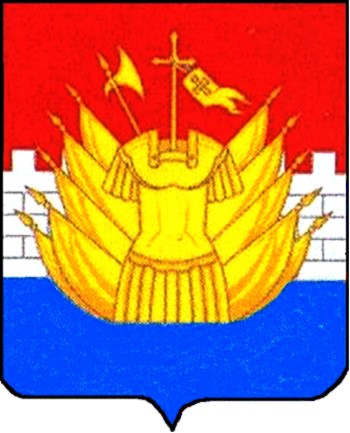 